Муниципальное бюджетное дошкольное образовательное учреждениедетский сад комбинированного вида №3 муниципального образования Темрюкский районПодготовила: учитель-логопедвысшей категорииМБДОУ ДС КВ № 3Давидко  Е.О.Конспект логопедического занятия по теме «Перелетные птицы» в подготовительной к школе группе комбинированной направленности.Цель: уточнение и закрепление знаний детей по теме « Перелетные птицы».Задачи:Коррекционно - образовательные:
- Уточнять и систематизировать знания детей о перелётных птицах. 
- Расширять словарный запас по лексической теме. 
- Совершенствовать грамматический строй речи:  формировать умение употреблять в речи притяжательные прилагательные; упражнять в употреблении приставочных глаголов; образовывать уменьшительно-ласкательную форму прилагательных с существительными.- Совершенствовать навыки звукобуквенного анализа и навыки чтения.- Упражнять в отгадывании ребусов. Коррекционно - развивающие:
- Познакомить детей с голосами птиц.- Развивать логическое мышление, память, сенсорно-зрительное восприятие.- Развивать мелкую, общую моторику, координацию движений с речью.
- Формировать навыки сотрудничества, самостоятельности, инициативности. Коррекционно-воспитательные:
- Воспитывать бережное отношение к птицам, любовь к природе.Оборудование: картинки - перелетные и зимующие птицы, солнышко, снежинка; смятые в комочек картинки птиц; перышко птицы; энциклопедия, песочница с картинками птиц и средой обитания (курятник, пальмы, дерево, пруд); полоса препятствий; магнитофон; мультимедийное оборудование, презентация.Ход занятия.1. Организационный момент.Л.: Ребята, сегодня утром, иду я на работу и вижу у нас перед дверью лежит вот это (показ пёрышка). Передайте его друг другу – рассмотрите. Интересно, кто же это нам привет оставил? Хотите узнать?- А еще сегодня по телевизору я услышала такое странное слово «орнитолог», вы знаете, что оно обозначает? - А где можно узнать значение этого слова? (ответы детей)- Давайте посмотрим в энциклопедии. 2. Знакомство с профессией – орнитолог.Л (читает в книге и показывает слайды презентации №2-3): Орнитология – это наука, которая изучает все особенности строения и жизни птиц. А профессия людей, которые занимаются изучением жизни и повадок птиц называется - орнитолог. Это очень важная, нужная и интересная профессия! Орнитологи знают о птицах всё! И даже то, почему их называют «пернатые». Догадались, почему? (Дети размышляют, высказывают догадки и приходят к выводу, что это потому, что тело птиц покрыто перьями).                                     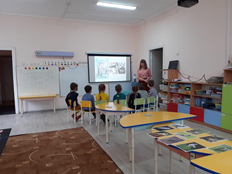 Орнитологи изучают внешний вид, повадки птиц. Тщательно исследуют их место обитания, особенности их питания и выведения птенцов. Они даже знают о продолжительности жизни  птиц. А как же всё это они узнают? Для того, чтобы получить все эти знания учёные много путешествуют по всему миру. Они наблюдают за птицами, фотографируют их. А ещё учёные – орнитологи   кольцуют птиц, надевают на лапку птицы колечко с номером. Потом птичку отпускают на волю. Кольцуют птиц для того, чтобы узнать пути их перелёта, места зимовок.- А зачем изучать жизнь птиц? (Потому что они приносят пользу). - А какую пользу? (Уничтожают в лесах, полях и садах вредных насекомых. Ловят мышей и вредных грызунов, которые наносят вред полям и разносят болезни. Птицы переносят семена. Они красиво поют и радуют нас своей красотой).3. Беседа по теме.Л.: А вы хотели бы стать орнитологами? Давайте попробуем?Л.: В природе существует очень большое разнообразие птиц. Давайте вспомним, на какие две большие группы можно их разделить?Дети: Перелётные и зимующие.Л.: Первое задание для будущих орнитологов - разделить картинки птиц на перелетных и зимующих: перелетных птиц мы положим к солнышку, а зимующих – к снежинке. 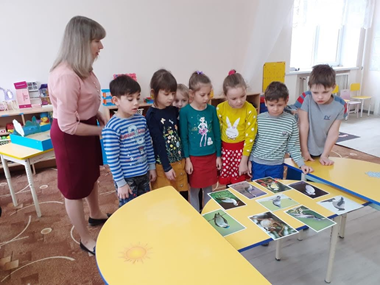 Дети разносят картинки птиц.Л.: Назовите зимующих птиц.Дети: Зимующие – дятел, синица, воробей, голубь.Л.: Как человек заботится о пернатых друзьях в зимнее время?Дети: Необходимо развесить кормушки. Их можно вешать на деревья, под навесами, на верандах, на балконах. А птицы, в знак благодарности, споют нам радостные песни.Л.: Почему птицы улетают в теплые края?Дети: Самое страшное для птиц – не холод, потому что у них к зиме вырастает подпушек под крылышками; самое ужасное - голод. Когда корма мало, для птиц наступают тяжёлые времена.Л.: Каких представителей перелётных птиц вы знаете?Дети: Перелётные – утки, журавли, грачи, скворцы, ласточки.Л.: Как человек заботится о птицах с приходом весны?Дети: Строит и развешивает скворечники.Л.: Верно. Скворцы всегда возвращаются на прежнее место в свой скворечник. Поселится лишь в тот домик, у которого вход направлен на восток, там, где встаёт солнышко.Л.: Возьмите любую карточку,  назовите птицу, которая на ней изображена и выделите первый и последний звук в ее названии. (Дети выполняют задание, работают с картинками, на которых изображены: утка, аист, ласточка, гусь, скворец, лебедь)Л.: Орнитологи должны знать, какие ещё можно выделить группы птиц?Дети:Морские – живут у моря, ноги как у водоплавающих с перепонками: чайка, пингвин;
Водоплавающие – живут у водоёмов, ноги с перепонками: гусь, утка, лебедь;
Домашние – живут рядом с человеком, приносят ему пользу, человек о них заботится: куры, гуси, индюки;
Ночные – днём спят, а ночью охотятся: сова, сыч;
Певчие – отличаются красивым пением: канарейка, соловей, щегол;
Хищные – употребляют в пищу мясо других животных: орёл,  сокол, сова;
Экзотические – живут в других странах, отличаются красивым оперением: попугай, колибри, павлин, фламинго, тукан.Л.: Назови свою птицу полным предложением.На столе смятые в шарики картинки птиц, дети разворачивают и называют: сова – это хищная ночная птица и т.д.Л.: Молодцы, вы отлично разбираетесь во всём многообразии птиц! Для орнитологов есть  интересная игра: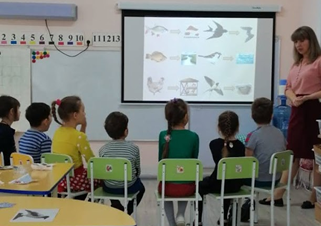 «Подбери парное слово» (презентация слайды №4-5)Человек – ребенок, птица - ……………………………Человек – нос, птица - …………………………………Рыбы – плавники, птицы - …………………………….Рыба – река, птица - …………………………………….         Курица –курятник, ласточка - ………………………….   4. Сравнение птиц по разным признакамЛ.: Действительно, птицы все очень разные. Они отличаются друг от друга. Чем например?Дети: Внешним видомЛ.(презентация слайд №6) Наиболее доступный способ изучения повадок птиц – прямое наблюдение (бердвочинг). Можно делать это глазами, но чаще орнитологи применяют специальное оснащение – бинокли, фотоаппараты, видеокамеры, а потом просматривают изображение и называют ласково: (Презентация слайд №7)Черное перо – черненькое перышко, белый пух – беленький пушок, пестрые перья – пестренькие перышки, длинный хвост – длинненький хвостик, острые когти – остренькие коготки, белая шея – беленькая шейка, милые глаза – миленькие глазки. 5. Среда обитания Л. У птиц разные ноги по длине, в зависимости от среды обитания. Цапля имеет длинные ноги – живёт на болоте; лебедь имеет короткие ноги с перепонками – живёт на воде, плавает. Ласточка имеет короткие ножки с цепкими коготками – живут на деревьях.Л.: Я предлагаю вам выполнить небольшое задание. В песочнице лежат изображения птиц и разных мест, где они могли бы обитать. Вам их следует расселить в зависимости от того, где они живут (у воды, в лесу или других местах). Но чтобы туда добраться, надо пройти по дорожке препятствий.Звучит музыка, дети проходят по дорожке. Затем распределяют птиц по местам обитания: курятник, пальмы, дерево, пруд.   Л.: Как можно назвать кукушку, если у нее черные глаза?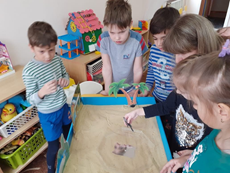 Игра «Какой? Какая?» У кукушки черные глаза – черноглазая.У лебедя длинная шея – длинношеий.У цапли длинные ноги – длинноногая........ У попугая длинный хвост – длиннохвостый.У ласточки черные крылья – чернокрылая.У индюка длинная борода – длиннобородый.6. Л.: Сидит орнитолог в засаде и наблюдает за жизнью аиста и думает:Это (кто?) – белый длинноклювый аист. (Презентация слайд №8)Нет (кого?)........Дать еду (кому?) …………Покормить (кого?)...............Он был не серым, а …………….Вспомнить (о ком?)............7. Л.: Скажите, что умеет делать птица?Дети: клевать, летать.Л.: встаньте, пожалуйста в круг. Я хочу предложить вам отправиться в путь вместе с журавлями. Мы будем передавать друг другу перышко и договаривать предложение, изменяя слово «летели»:Упражнение: «Отправимся в путешествие». - Перелетные птицы летят долго. Отправимся в путь вместе с журавлями: журавли домой полетели, до леса долетели, через лес перелетели, началась буря: в пещеру залетели, из пещеры вылетели, к морю подлетели, через море перелетели, до горы долетели, гору облетели, в теплые края прилетели.8. Л.: Ребята, подумайте, чтобы не спугнуть птиц, как могут общаться орнитологи?Дети:  с помощью жестов. Л.: Как вы думаете, ученые должны уметь правильно написать название птиц? Давайте попробуем. Составьте из букв названия птиц, а потом покажите его с помощью жестов. (аист, утка, кукушка, сова, стриж, ласточка).      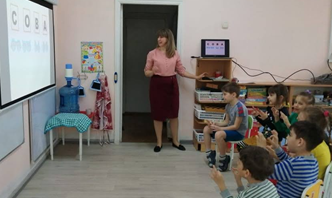 Дети составляют из букв слова. Презентация слайд №9-11)Л.: Посчитайте, сколько гласных в названии птицы, сколько согласных. Назовите ударную гласную в слове. 9. Физминутка «Птицы» Презентация слайд №12)10. Л.: Как еще различаются птицы?Дети: По голосу.Л.: Давайте попробуем узнать, какая птица поет свою песню. Презентация слайд №13)                                  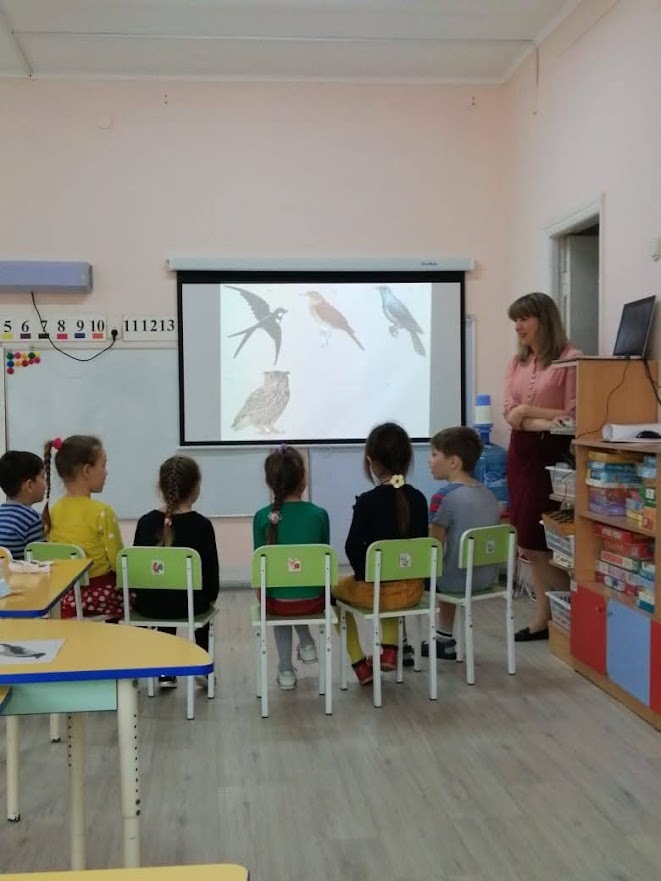 11. Л.: Иногда у орнитолога нет возможности записать слова и они их зашифровывают, получаются ребусы. Презентация слайд №14-15)12. Рефлексия: Передаю пёрышко и прошу детей поделиться своими впечатлениями: что понравилось, что узнали нового, что было трудно, какая игра понравилась.Список литературы1. Л.В. Лебедева, И.В. Козина «Лексические темы по развитию речи дошкольников» издательство «Центр педагогического образования» Москва 2018 2. Т.Ю. Бардышева, Е.Н. Моносова «Логопедические занятия в детском саду» издательство «Скрипторий 2003» 20173. Л.Н. Ефименкова «Формирование речи у дошкольников» издательство «Национальный книжный центр» Москва 20194. Э.Ф. Курмаева «Коррекционно – логопедическая работа с детьми 5-7 лет» Изд. «Учитель» Волгоград 2018